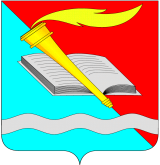 РОССИЙСКАЯ ФЕДЕРАЦИЯСОВЕТ  ФУРМАНОВСКОГО МУНИЦИПАЛЬНОГО РАЙОНА
ИВАНОВСКАЯ ОБЛАСТЬРЕШЕНИЕот 27 апреля 2023 года                                                                                                           № 30 г. ФурмановОб утверждении перечня  имущества, предлагаемого к безвозмездной передаче из муниципальной собственности Фурмановского муниципального района в муниципальную собственность Широковского  сельского поселения Фурмановского муниципального районаВ соответствии с Федеральным законом от 06.10.2003 № 131-ФЗ «Об общих принципах организации местного самоуправления в Российской Федерации», Положением об организации безвозмездной передачи имущества из муниципальной собственности Фурмановского муниципального района в муниципальную собственность иных муниципальных образований, из муниципальной собственности иных муниципальных образований в муниципальную собственность Фурмановского муниципального района, утвержденным решением Совета Фурмановского муниципального района от 26.01.2017 №8, руководствуясь Уставом Фурмановского муниципального района,  Совет Фурмановского муниципального районаР Е Ш И Л:Утвердить прилагаемый Перечень движимого имущества, предлагаемого к безвозмездной передаче из муниципальной собственности Фурмановского муниципального района в муниципальную собственность Широковского сельского поселения Фурмановского муниципального района (Приложение №1).Решение направить в уполномоченные органы местного самоуправления Широковского сельского поселения Фурмановского муниципального района для согласования безвозмездной передачи  имущества, указанного в пункте 1 настоящего решения. Право собственности Широковского сельского поселения Фурмановского муниципального района  возникает с момента подписания акта приема-передачи. Настоящее Решение вступает в силу с момента его официального опубликования.Опубликовать Решение в «Вестнике администрации Фурмановского муниципального района и Совета Фурмановского муниципального района» и разместить на официальном сайте Администрации Фурмановского муниципального района (www.furmanov.su) в информационно-телекоммуникационной сети «Интернет».Контроль за исполнением Решения возложить на постоянную комиссию Совета Фурмановского муниципального района по вопросам местного самоуправления.          Приложение  №1к решению Совета Фурмановского муниципального района от ___________2023  № ______Перечень движимого имущества, предлагаемого к безвозмездной передаче из муниципальной собственности Фурмановского муниципального района в муниципальную собственность Широковского сельского поселения Фурмановского муниципального района     Глава Фурмановского муниципального района Председатель Совета Фурмановского муниципального района                                                                                                                                                                                                                     П.Н. Колесников                                        Г.В. Жаренова№ п/пНаименование Кол-воБалансовая  стоимостьОстаточная стоимость№ п/пНаименование Кол-воБалансовая  стоимостьОстаточная стоимость123451.  Книги152 564,002 564,002Стол компактный левый13576,0003Стол компактный правый13 576,0004Каркас тумбы приставной АТ-0713 229,0005Каркас тумбы приставной АТ-0713 229,0006Шкаф бук А-31013 899,0007Компьютер в комплектации127 471,0008Компьютер в комплектации121 176,9109Компьютер125 500,00010принтер МФУ HP LaserJet Pro M227fdn120 499,00011Стул офисный12 000,00012Кресло рабочее13 689,000